
Apache Schulungszentrale: https://bullnix.post.ch/foswiki/bin/view/BasicServices/ApacheSchulungenQuellen:
https://github.com/Apache-Labor/labor/blob/master/labor-03/README.mdhttps://www.netnea.com/cms/apache-tutorial-4-ssl-server-konfigurieren/Konfigurieren eines SSL ServersWas machen wir?Wir setzen einen mit Serverzertifikat gesicherten Apache Webserver auf.Warum tun wir das?Das HTTP Protokoll ist ein Klartext-Protokoll, das sich sehr gut abhören lässt. Die Erweiterung HTTPS umgibt den HTTP-Verkehr mit einer SSL-/TLS-Schutzschicht, welche das Abhören verhindert und sicherstellt, dass wir wirklich mit demjenigen Server sprechen, den wir angesprochen haben. Die Übertragung der Daten geschieht dann nur noch verschlüsselt. Das bedeutet noch keinen sicheren Webserver, aber es ist die Basis für einen gesicherten HTTP-Verkehr.VoraussetzungenEin Apache Webserver, idealerweise mit einem File-Layout wie bei Anleitung 1 (Kompilieren eines Apache Servers) erstellt.Verständnis der minimalen Konfiguration in Anleitung 2 (Apache minimal konfigurieren).Schritt 1: Server mit SSL/TLS, aber ohne offiziell signiertes Zertifikat konfigurierenEin SSL Server muss sich beim Kontakt mit dem Client durch ein signiertes Zertifikat ausweisen. Für eine erfolgreiche Verbindung muss die Signierstelle dem Client bekannt sein, was er durch eine Überprüfung der Zertifikatskette vom Server- bis zum Root-Zertifikat der Signierstelle, der Certificate Authority, überprüft. Offiziell signierte Zertifikate bezieht man deshalb von einem öffentlichen (oder privaten) Anbieter, dessen Root-Zertifikat dem Browser bekannt ist. Die Konfiguration eines SSL-Servers umfasst also zwei Schritte: Den Bezug eines offiziell signierten Zertifikats und die Konfiguration des Servers. Die Konfiguration des Servers ist der interessantere und einfachere Teil, weshalb wir ihn vorziehen. Dazu bedienen wir uns eines inoffiziellen Behelfzertifikats, das auf unserem System bereits vorhanden ist (zumindest wenn es aus der Debian-Familie stammt und das Paket ssl-cert installiert ist).Das Zertifikat und der zugehörige Schlüssel befinden sich unter:/etc/ssl/certs/ssl-cert-snakeoil.pem/etc/ssl/private/ssl-cert-snakeoil.keyDie Namen der Dateien deuten bereits darauf hin, dass es sich hier um ein wenig vertrauenerweckendes Paar handelt. Der Browser wird denn auch eine Zertifikatswarnung abgeben, wenn man sie für einen Server einsetzt.Für einen ersten Konfigurationsversuch taugen sie aber durchaus:ServerName              localhostServerAdmin             root@localhostServerRoot              /apacheUser                    www-dataGroup                   www-dataServerTokens            ProdUseCanonicalName        OnTraceEnable             OffTimeout                 5MaxRequestWorkers       250Listen                  127.0.0.1:80Listen                  127.0.0.1:443LoadModule              mpm_event_module        modules/mod_mpm_event.soLoadModule              unixd_module            modules/mod_unixd.soLoadModule              log_config_module       modules/mod_log_config.soLoadModule              authn_core_module       modules/mod_authn_core.soLoadModule              authz_core_module       modules/mod_authz_core.soLoadModule              ssl_module              modules/mod_ssl.soErrorLogFormat          "[%{cu}t] [%-m:%-l] %-a %-L %M"LogFormat               "%h %l %u [%{%Y-%m-%d %H:%M:%S}t.%{usec_frac}t] \"%r\" %>s %b \"%{Referer}i\" \"%{User-Agent}i\"" combinedLogLevel                debugErrorLog                logs/error.logCustomLog               logs/access.log combinedSSLCertificateKeyFile   /etc/ssl/private/ssl-cert-snakeoil.keySSLCertificateFile      /etc/ssl/certs/ssl-cert-snakeoil.pemSSLProtocol             All -SSLv2 -SSLv3SSLCipherSuite          'kEECDH+ECDSA kEECDH kEDH HIGH +SHA !aNULL !eNULL !LOW !MEDIUM !MD5 !EXP !DSS !PSK !SRP !kECDH !CAMELLIA !RC4'SSLHonorCipherOrder     OnSSLRandomSeed           startup file:/dev/urandom 2048SSLRandomSeed           connect builtinDocumentRoot            /apache/htdocs<Directory />Require all deniedOptions SymLinksIfOwnerMatchAllowOverride None</Directory><VirtualHost 127.0.0.1:80><Directory /apache/htdocs>Require all grantedOptions NoneAllowOverride None</Directory></VirtualHost><VirtualHost 127.0.0.1:443>SSLEngine On<Directory /apache/htdocs>Require all grantedOptions NoneAllowOverride None</Directory></VirtualHost>Ich beschreibe nicht die gesamte Konfiguration, nur die gegenüber Lektion 2 hinzugekommenen Direktiven. Neu lauschen wir neben dem Port 80 auch noch auf Port 443; dem HTTPS-Port. Wie erwartet ist das SSL-Modul neu hinzugeladen. Dann konfigurieren wir den Schlüssel und das Zertifikat mittels der Direktiven SSLCertificateKeyFile und SSLCertificateFile. In der Protokollzeile (SSLProtocol) ist es sehr wichtig, das wir das ältere und unsichere Protokoll SSLv2 ausschalten, aber auch SSLv3 ist seit der POODLE Attacke nicht mehr länger sicher. Am besten wäre es, nurmehr TLSv1.2 zuzulassen, aber das beherrschen noch nicht alle Browser. Wir schliessen also einfach SSLv2 sowie SSLv3 vom Gebrauch aus und lassen damit zur Zeit faktisch TLSv1, das sehr seltene TLSv1.1 sowie das quantitativ dominierende TLSv1.2 zu. Der Handshake und die Verschlüsselung geschieht durch einen Satz von mehreren Algorithmen. Diese kryptographischen Algorithmen definieren wir mit der sogenannten Cipher-Suite. Es ist wichtig, eine saubere Cipher-Suite zu verwenden, denn an dieser Stelle setzen Abhörangriffe typischerweise an: Sie nützen die Schwächen und die zu geringe Schlüssellänge älterer Algorithmen aus. Eine sehr eingeschränkte Suite verhindert allerdings, dass ältere Browser auf unseren Server zugreifen können. Die vorgeschlagene Cipher-Suite weist eine hohe Sicherheit auf und berücksichtigt auch einige ältere Browser ab Windows Vista. Windows XP und sehr alte Android-Versionen schliessen wir damit aber von der Kommunikation aus.Im Kern der Cipher-Suite stehen die Algorithmen der Gruppe HIGH. Das ist die Gruppe der hochwertigen Ciphers, welche OpenSSL uns via das SSL-Modul zur Verfügung stellt. Die vor diesem Schlüsselwort angeführten Algorithmen, welche an sich auch Teil der HIGH-Gruppe sind, erhalten durch das Voranstellen die Priorität. Danach fügen wir den Hashing-Algorithmus SHA hinzu und schliessen dann eine Reihe von Algorithmen aus, die aus dem einen oder anderen Grund in unserer Cipher-Suite nicht erwünscht sind.Darauf folgt die Direktive SSLHonorCipherOrder. Sie ist von hoher Wichtigkeit. Man spricht bei SSL oft von Downgrade Attacks. Dabei versucht ein Angreifer, ein sogenannter Mittelsmann oder Man-in-the-Middle, in den Verkehr einzugreifen und beim Handshake die Parameter so zu beeinflussen, dass zum Schluss ein schlechteres Protokoll verwendet wird als eigentlich möglich wäre. Namentlich die in der Cipher-Suite festgelegte Priorisierung wird damit ausgehebelt. Die Direktive SSLHonorCipherOrder verhindert diese Angriffsart, indem auf der Algorithmen-Präferenz unseres Servers bestanden wird.Verschlüsselung arbeitet mit Zufallszahlen. Der Zufallszahlengenerator will korrekt gestartet und benützt werden, wozu die Direktive SSLRandomSeed dient. Dies ist wieder ein Punkt wo Performance und Sicherheit bedacht werden wollen. Beim Starten des Servers greifen wir auf die Zufallszahlen des Betriebssystems in /dev/urandom zu. Während des Betriebs des Servers, beim SSL-Handshake verwenden wir dann die apache-eigene Quelle für Zufallszahlen (builtin), die sich aus dem Verkehr des Servers speist. Zwar ist /dev/urandom nicht die allerbeste Quelle für Zufallszahlen, aber es ist eine schnelle Quelle und zudem eine, die eine bestimmte Menge Entropie garantiert. Die qualitativ bessere Quelle /dev/random könnte unseren Server unter widrigen Umständen beim Start blockieren, da nicht genügend Daten vorhanden sind, weshalb in aller Regel /dev/urandom bevorzugt wird.Wir haben auch noch einen zweiten Virtual-Host eingeführt. Er gleicht dem Virtual-Host für Port 80 sehr stark. Die Portnummer ist aber 443 und wir aktivieren die SSL-Engine, die uns die Verschlüsselung des Verkehrs liefert und die oben gesetzen Konfigurationen erst aktiviert.Schritt 2: AusprobierenZu Übungszwecken haben wir unseren Testserver wie in den vorangegangenen Lektionen auf der lokalen IP-Adresse 127.0.0.1 konfiguriert. Probieren wir es also aus:$> curl -v https://127.0.0.1/index.htmlHostname was NOT found in DNS cacheTrying 127.0.0.1...Connected to 127.0.0.1 (127.0.0.1) port 443 (#0)successfully set certificate verify locations:CAfile: noneCApath: /etc/ssl/certsSSLv3, TLS handshake, Client hello (1):SSLv3, TLS handshake, Server hello (2):SSLv3, TLS handshake, CERT (11):SSLv3, TLS handshake, Server key exchange (12):SSLv3, TLS handshake, Server finished (14):SSLv3, TLS handshake, Client key exchange (16):SSLv3, TLS change cipher, Client hello (1):SSLv3, TLS handshake, Finished (20):SSLv3, TLS change cipher, Client hello (1):SSLv3, TLS handshake, Finished (20):SSL connection using ECDHE-RSA-AES256-GCM-SHA384Server certificate:subject: CN=myhost.homestart date: 2013-10-26 18:00:21 GMTexpire date: 2023-10-24 18:00:21 GMTSSL: certificate subject name 'myhost.home' does not match target host name'127.0.0.1'Closing connection 0SSLv3, TLS alert, Client hello (1):curl: (51) SSL: certificate subject name 'myhost.home' does not match target host name '127.0.0.1'Leider waren wir noch nicht erfolgreich. Kein Wunder, denn wir haben einen Server unter der IP-Adresse 127.0.0.1 angesprochen, er hat sich bei uns aber mit einem Zerifikat für myhost.home gemeldet. Ein typischer Fall eines Handshake-Fehlers.Wir können curl instruieren, den Fehler zu ignorieren und dennoch eine Verbindung herzustellen. Dies geschieht mit dem Flag --insecure, respektive -k.:$> curl -v -k https://127.0.0.1/index.htmlHostname was NOT found in DNS cacheTrying 127.0.0.1...Connected to 127.0.0.1 (127.0.0.1) port 443 (#0)successfully set certificate verify locations:CAfile: noneCApath: /etc/ssl/certsSSLv3, TLS handshake, Client hello (1):SSLv3, TLS handshake, Server hello (2):SSLv3, TLS handshake, CERT (11):SSLv3, TLS handshake, Server key exchange (12):SSLv3, TLS handshake, Server finished (14):SSLv3, TLS handshake, Client key exchange (16):SSLv3, TLS change cipher, Client hello (1):SSLv3, TLS handshake, Finished (20):SSLv3, TLS change cipher, Client hello (1):SSLv3, TLS handshake, Finished (20):SSL connection using ECDHE-RSA-AES256-GCM-SHA384Server certificate:subject: CN=myhost.homestart date: 2013-10-26 18:00:21 GMTexpire date: 2023-10-24 18:00:21 GMTissuer: CN=myhost.homeSSL certificate verify ok.GET /index.html HTTP/1.1User-Agent: curl/7.35.0Host: 127.0.0.1Accept: */*> < HTTP/1.1 200 OK< Date: Thu, 01 Oct 2015 07:48:13 GMTServer Apache is not blacklisted< Server: Apache< Last-Modified: Thu, 24 Sep 2015 11:54:56 GMT< ETag: "2d-5207ce664322e"< Accept-Ranges: bytes< Content-Length: 45< <html><body><h1>It works!</h1></body></html>Connection #0 to host 127.0.0.1 left intactNun klappt es also und unser SSL-Server läuft. Freilich mit einem faulen Zertifikat und wir sind damit weit von einem produktiven Einsatz entfernt.Im Folgenden geht es nun darum, ein offizielles Zertifikat zu beziehen, dieses dann korrekt zu installieren und unsere Konfiguration noch etwas zu verfeinern.Schritt 3a: SSL-Schlüssel und -Zertifikat beziehenHTTPS erweitert das bekannte HTTP-Protokoll um eine SSL-Schicht. Technisch wurde SSL (Secure Socket Layer) zwar heute von TLS (Transport Security Layer) ersetzt, aber man spricht dennoch immer noch von SSL. Das Protokoll garantiert verschlüsselten und damit abhörsicheren Datenverkehr. Der Verkehr wird symmetrisch verschlüsselt, was einen hohen Durchsatz garantiert, setzt aber im Fall von HTTPS einen Public-/Private-Key Setup voraus, der den sicheren Austausch der symmetrischen Schlüssel durch sich zuvor unbekannte Kommunikationspartner voraus. Dieser Public-/Private-Key Handshake geschieht mit Hilfe eines Serverzertifikats, das durch eine offizielle Stelle signiert werden muss.Serverzertifikate existieren in verschiedenen Formen, Validierungen und Gültigkeitsbereichen. Nicht jedes Merkmal ist wirklich technischer Natur, das Marketing spielt auch eine Rolle. Die Preisunterschiede sind sehr gross, weshalb sich ein Vergleich lohnt. Für unseren Test-Setup verwenden wir ein freies Zertifikat, das wir aber dennoch offiziell beglaubigen lassen. Bei StartSSL lässt sich beides einfach und ohne Bezahlung mit einer Laufzeit von 12 Monaten beziehen. StartSSL steht immer wieder in der Kritik, weshalb dieser Gratis-Service keinen guten Ruf besitzt (bspw. ist die Revozierung eines Zertifikats kostenpflichtig). Es ist allerdings ein einfacher Weg, um zu einem offiziellen Zertifikat für einen Test-Server zu kommen und vergleichbare Gratis-Angebote haben Laufzeiten von 90 Tagen und weniger.Dieses Zertifikat ist an sich auch für einen sicheren Einsatz auf einem produktiven Server geeignet, allerdings tut man bis heute meist gut daran, eine qualifiziertere Certificate Authority zu benützen als die vorgeschlagene. Für den 16. November 2015 ist die Eröffnung von Let's Encrypt angekündigt. Dies ist eine CA, welche ausschliesslich Gratis-Zertifikate anbieten will. Sobald Let's Encrypt erfolgreich aktiv ist, wird diese Anleitung hier angepasst werden.Für den Moment setzen wir aber auf StartSSL. Der Anbieter überprüft zunächst die Identität eines Antragsstellers und dann vor der Ausstellung des Zertifikats auch noch dessen Berechtigung, ein bestimmtes Zertifikat für eine bestimmte Domain zu erhalten. Diese Überprüfung geschieht durch ein Email an eine vordefinierte Adresse der gewünschten Zertifikats-Domäne. Konkret bedeutet dies im Fall der Domäne example.com, dass StartSSL eine Email-Nachricht mit einem Sicherheitscode an eine der drei Adressen postmaster@example.com, webmaster@example.com oder hostmaster@example.com versendet. Dies verhindert, dass jemand ein Zertifikat für eine fremde Domäne beziehen kann, denn in diesem Fall ginge die Nachricht mit dem Code ins Leere.Zur Zeit kommt man über die folgenden Schritte zu einem Server-Zertifikat:RegistrierenPersönliche Email-Adresse überprüfenZertifikats- und Schlüssel-Erstellung startenBerechtigung für Domäne überprüfenZertifikats- und Schlüssel-Erstellung abschliessenZertifikat signierenSigniertes Zertifikat und Schlüssel herunterladen und installierenNatürlich ist es auch möglich, Zertifikat und Private Key selbst zu erstellen und ersteres dann online nur noch signieren zu lassen. So bekommt die CA unseren Private Key erst gar nie in die Hände, was durchaus sehr empfohlen, wenn nicht sogar Pflicht ist. Wichtig ist in beiden Varianten, dass man den Schlüssel durch ein starkes Passwort schützt. Dieses Passwort benötigen wir später bei der Konfiguration des Servers.Schritt 3b: Zertifikat selbst erstellen und offiziell signieren lassenEinen sehr guten Schlüssel generieren wir wie folgt:$> openssl genrsa -des3 -out server.key 2048Die Generierung des Schlüssels dürfte einen Moment in Anspruch nehmen, denn eine Länge von 2048 wie angegeben ist ziemlich gross und die notwendige Entropie muss erst gefunden werden. Es wäre auch möglich, mit einer Länge von 4096 zu arbeiten, aber der geringe kryptographische Mehrwert wird durch eine mehrfach schlechtere Performance auf dem Server erkauft. Wir erwarten folgenden Ablauf des Aufrufs:Generating RSA private key, 2048 bit long modulus.+++++++++++++++++++++++++++......e is 65537 (0x10001)Enter pass phrase for server.key:Verifying - Enter pass phrase for server.key:Merken Sie sich diese Passphrase gut. Mit dem neuen Schlüssel generieren wir nun einen Signierungsantrag, einen Certificate Signing Request, kurz CSR:$> openssl req -new -key server.key > server.csrHier werden ein paar weitere Fragen gestellt, die wir gewissenhaft beantworten:Enter pass phrase for server.key:You are about to be asked to enter information that will be incorporatedinto your certificate request.What you are about to enter is what is called a Distinguished Name or a DN.There are quite a few fields but you can leave some blankFor some fields there will be a default value,If you enter '.', the field will be left blank.-----Country Name (2 letter code) [AU]:CHState or Province Name (full name) [Some-State]:BernLocality Name (eg, city) []:BernOrganization Name (eg, company) [Internet Widgits Pty Ltd]:example.comOrganizational Unit Name (eg, section) []:-Common Name (eg, YOUR name) []:Christian FoliniEmail Address []:webmaster@example.comPlease enter the following 'extra' attributesto be sent with your certificate requestA challenge password []:sjk3hrer8jk   An optional company name []:test companyWir erhalten darauf einen CSR mit Namen server.csr. Damit gehen wir zu StartSSL und lassen ihn signieren.Schritt 4: Zertifikat für die Vertrauenskette beziehenIch setze voraus, dass Sie ein offiziell signiertes Zertifikat mit zugehörigem Schlüssel wie beschrieben bezogen oder selbst generiert und offiziell signiert haben.Die Funktionsweise des SSL-/TLS-Protokolls ist anspruchsvoll. Eine gute Einführung bietet das OpenSSL Cookbook von Ivan Ristić (siehe Links) oder sein umfassenderes Werk Bulletproof SSL und TLS. Ein Bereich, der schwer verständlich ist, umfasst die Vertrauensbeziehungen, die SSL garantiert. Der Webbrowser vertraut von Beginn weg einer Liste von Zertifizierungs-Authoritäten, wozu auch StartSSL gehört. Beim Aufbau der SSL-Verbindung wird dieses Vertrauen auf unseren Webserver erweitert. Dies geschieht mit Hilfe des Zertifikates. Es wird eine Vertrauenskette zwischen der Zertifizierungs-Authorität und unserem Server gebildet. Aus technischen Gründen gibt es ein Zwischenglied zwischen der Zertifizierungs-Authorität und unserem Webserver. Dieses Glied müssen wir in der Konfiguration auch definieren. Zunächst müssen wir die Datei aber beziehen:$> wget https://www.startssl.com/certs/sub.class1.server.ca.pem -O startssl-class1-chain-ca.pemIch wähle beim Herunterladen einen etwas anderen Datei-Namen als vorgegeben. Wir gewinnen dadurch an Klarheit für die Konfiguration. Die signierten Dateien werden bei der Überprüfung durch den Client aneinandergereiht. Gemeinsam bilden die Signaturen auf den Zertifikaten dann die Vertrauenskette von unserem Zertifikat zur Certificate Authority.Schritt 5: SSL Schlüssel und Zertifikate installierenDamit sind nun der Schlüssel und die zwei benötigten Zertifikate vorhanden. Konkret:server.key Server-Schlüsselserver.crt Server-Zertifikatstartssl-class1-chain-ca.pem StartSSL-ChainfileWir installieren sie in zwei speziell gesicherte Unterverzeichnisse des Konfigurations-Ordners:$> mkdir /apache/conf/ssl.key$> chmod 700 /apache/conf/ssl.key$> mv server.key /apache/conf/ssl.key$> chmod 400 /apache/conf/ssl.key/server.key$> mkdir /apache/conf/ssl.crt$> chmod 700 /apache/conf/ssl.crt$> mv server.crt /apache/conf/ssl.crt$> chmod 400 /apache/conf/ssl.crt/server.crt$> mv startssl-class1-chain-ca.pem /apache/conf/ssl.crt/$> chown -R root:root /apache/conf/ssl.*/Schritt 6: Passphrase Dialog automatisch beantwortenBeim Beziehen des Schlüssels mussten wir eine Passphrase definieren, um den Schlüssel zu entsperren. Damit unser Webserver den Schlüssel benutzen kann, müssen wir ihm diesen Code bekannt geben. Er wird uns beim Starten des Servers danach fragen. Möchten wir das nicht, dann müssen wir es in der Konfiguration mit angeben. Wir tun dies mittels einer separaten Datei, die auf Anfrage die Passphrase liefert. Nennen wir diese Datei /apache/bin/gen_passphrase.sh und tragen wir die oben gewählte Passphrase ein:#!/bin/shecho "S7rh29Hj3def-07hdkBgj4jDfg_skDg$48JuPhd"Diese Datei muss speziell gesichert und vor fremden Augen geschützt werden.$> sudo chmod 700 /apache/bin/gen_passphrase.sh$> sudo chown root:root /apache/bin/gen_passphrase.shSchritt 7: Apache konfigurierenNun sind alle Vorbereitungen abgeschlossen und wir können den Webserver final konfigurieren. Ich liefere hier nicht mehr die komplette Konfiguration, sondern nur noch den korrekten Servernamen und den verfeinerten SSL-Teil:ServerName      www.example.com...LoadModule              socache_shmcb_module    modules/mod_socache_shmcb.so...SSLCertificateKeyFile   conf/ssl.key/server.keySSLCertificateFile      conf/ssl.crt/server.crtSSLCertificateChainFile conf/ssl.crt/startssl-class1-chain-ca.pemSSLPassPhraseDialog     exec:bin/gen_passphrase.shSSLProtocol             All -SSLv2 -SSLv3SSLCipherSuite          'kEECDH+ECDSA kEECDH kEDH HIGH +SHA !aNULL !eNULL !LOW !MEDIUM !MD5 !EXP !DSS !PSK !SRP !kECDH !CAMELLIA !RC4'SSLHonorCipherOrder     OnSSLRandomSeed           startup file:/dev/urandom 2048SSLRandomSeed           connect builtinSSLSessionCache         "shmcb:/apache/logs/ssl_gcache_data(1024000)"SSLSessionTickets       On...<VirtualHost 127.0.0.1:443>ServerName              www.example.com...Sinnvoll ist es, den mit dem Zertifikat übereinstimmenden ServerName auch im VirtualHost bekanntzugeben. Wenn wir das nicht tun, wird Apache eine Warnung ausgeben (und dann dennoch den einzigen konfigurierten VirtualHost wählen und korrekt weiterfunktionieren).Neu hinzugekommen sind auch die beiden Optionen SSLSessionCache sowie SSLSessionTickets. Die beiden Direktiven kontrollieren das Verhalten des SSL Session Caches. Voraussetzung für den Cache ist das Modul socache_shmcb, welches die Caching-Funktionalität zur Verfügung stellt und von mod_ssl angesprochen wird. Das funktioniert folgendermassen: Während des SSL Handshakes werden Parameter der Verbindung wie etwa der Schlüssel und ein Verschlüsselungsalgorithmus ausgehandelt. Dies geschieht im Public-Key Modus, der sehr rechenintensiv ist. Ist der Handshake erfolgreich beendet, verkehrt der Server mit dem Client über die performantere symmetrische Verschlüsselung mit Hilfe der eben ausgehandelten Parameter. Ist der Request beendet und die Keep-Alive Periode ohne neue Anfrage verstrichen, dann gehen die TCP-Verbindung und die mit der Verbindung verhängten Parameter verloren. Wird die Verbindung kurze Zeit später neu aufgebaut, müssen die Parameter neu ausgehandelt werden. Das ist aufwändig, wie wir eben gesehen haben. Besser wäre es, man könnte die vormals ausgehandelten Parameter re-aktivieren. Diese Möglichkeit besteht in der Form des SSL Session Caches. Traditionell wird dieser Cache serverseitig verwaltet.Beim Session Cache via Tickets werden die Parameter in einem Session Ticket zusammengefasst und dem Client übergeben, wo sie clientseitig gespeichert werden, was auf dem Webserver Speicherplatz spart. Beim Aufbau einer neuen Verbindung sendet der Client die Parameter an den Server und dieser konfiguriert die Verbindung entsprechend. Um eine Manipulation der Parameter im Ticket zu verhindern, signiert der Server das Ticket vorgängig und überprüft es beim Aufbei einer Verbindung wieder. Bei diesem Mechanismus ist daran zu denken, dass die Signatur von einem Signierschlüssel abhängt und es sinnvoll ist, diesen meist dynamisch erzeugten Schlüssel regelmässig zu erneuern. Ein neues Laden des Server gewährleistet dies.SSL Session Tickets sind jünger und nunmehr von allen relevanten Browsern unterstützt. Sie gelten auch als sicher. Das ändert aber nichts an der Tatsache, dass zumindest eine theoretische Verwundbarkeit besteht, indem die Session Parameter clientseitig gestohlen werden können. Beide Varianten des Session Caches lassen sich ausschalten. Dies geschieht wie folgt: SSLSessionCache         nonenotnullSSLSessionTickets   OffNatürlich bleibt diese Anpassung nicht ohne Folgen für die Performance. Allerdings nimmt sich der Performance-Verlust durchaus klein aus. Es wäre überraschend, wenn ein Last-Test auf das Ausschalten mit einem Leistungsrückgang von mehr als 10% reagieren würde.Schritt 8: AusprobierenZu Übungszwecken haben wir unseren Testserver erneut auf der lokalen IP-Adresse 127.0.0.1 konfiguriert. Um das Funktionieren der Zertifikatskette zu testen, dürfen wir den Server nicht einfach mittels der IP-Adresse ansprechen, sondern wir müssen ihn mit dem korrekten Hostnamen kontaktieren. Und dieser Hostname muss natürlich mit demjenigen auf dem Zertifikat übereinstimmen. Im Fall von 127.0.0.1 erreichen wir dies, indem wir das Host-File unter /etc/hosts anpassen:127.0.0.1   localhost myhost www.example.com...Nun können wir entweder mit dem Browser oder mit curl auf die URL https://www.example.com zugreifen. Wenn dies ohne eine Zertifikats-Warnung funktioniert, dann haben wir den Server korrekt konfiguriert. Etwas genauer lässt sich die Verschlüsselung und die Vertrauenskette mit dem Kommendozeilen-Tool OpenSSL überprüfen. Da OpenSSL aber anders als der Browser und curl keine Liste mit Zertifikatsauthoritäten besitzt, müssen wir dem Tool das Zertifikat der Authorität auch mitgeben. Wir besorgen es uns bei StartSSL.$> wget https://www.startssl.com/certs/ca.pem...$> openssl s_client -showcerts -CAfile ca.pem -connect www.example.com:443Hier instruieren wir OpenSSL, den eingebauten client zu verwenden, uns die vollen Zertifikatsinformationen zu zeigen, das eben heruntergeladene CA-Zertifikat zu verwenden und mit diesen Parametern auf unseren Server zuzugreifen. Im optimalen Fall sieht der Output (leicht gekürzt) wie folgt aus:CONNECTED(00000003)---Certificate chain0 s:/description=329817-gqai4gyx3JMxBbCV/C=CH/O=Persona Not Validated/OU=StartCom Free Certificate ...i:/C=IL/O=StartCom Ltd./OU=Secure Digital Certificate Signing/CN=StartCom Class 1 Primary ...-----BEGIN CERTIFICATE-----MIIHtDCCBpygAwIBAgIDArSFMA0GCSqGSIb3DQEBBQUAMIGMMQswCQYDVQQGEwJJ.........x94JRF4camVVVDe3ae7TXZ/xl/Y8vR7TMbZJx4vg33IjnmLS6FOlf97BP6wA7wZNzZnCQe+3NTU=-----END CERTIFICATE-----1 s:/C=IL/O=StartCom Ltd./OU=Secure Digital Certificate Signing/CN=StartCom Class 1 Primary ...i:/C=IL/O=StartCom Ltd./OU=Secure Digital Certificate Signing/CN=StartCom Certification ...-----BEGIN CERTIFICATE-----MIIGNDCCBBygAwIBAgIBGDANBgkqhkiG9w0BAQUFADB9MQswCQYDVQQGEwJJTDEW.........p/EiO/h94pDQehn7Skzj0n1fSoMD7SfWI55rjbRZotnvbIIp3XUZPD9MEI3vu3Un0q6Dp6jOW6c=-----END CERTIFICATE--------Server certificatesubject=/description=329817-gqai4fgt3JMxBbCV/C=CH/O=Persona Not Validated/OU=StartCom Free Certificate ...issuer=/C=IL/O=StartCom Ltd./OU=Secure Digital Certificate Signing/CN=StartCom Class 1 Primary ...---No client certificate CA names sent---SSL handshake has read 4526 bytes and written 319 bytes---New, TLSv1/SSLv3, Cipher is AES256-SHAServer public key is 2048 bitSecure Renegotiation IS supportedCompression: NONEExpansion: NONESSL-Session:Protocol  : TLSv1Cipher    : AES256-SHASession-ID: FE496BB191B6888EA9CA3ED4E166707857186D5B32F1A0D9E418145D1B721CB4Session-ID-ctx: Master-Key: 1BF16E22B0DF086E1AF4E13D9158AC0A3B1039E334C0C7F177A8757694B516E00E20AC3D6250B10D...Key-Arg   : NoneStart Time: 1294591828Timeout   : 300 (sec)Verify return code: 0 (ok)---Damit haben wir einen sauberen HTTPS-Server konfiguriert. Interessanterweise gibt es im Internet so etwas wie eine Hitparade, was sichere HTTPS-Server betrifft. Das sehen wir uns nun noch als Bonus an.Schritt 9 (Bonus): Qualität der SSL Sicherung extern überprüfen lassenIvan Ristić, der oben erwähnte Autor von mehreren Büchern über Apache und SSL, betreibt im Dienst von Qualys einen Analyse-Service zur Überprüfung von SSL-Webservern. Er befindet sich unter www.ssllabs.com. Ein Webserver wie oben konfiguriert brachte mir im Test die Höchstnote von A+ ein.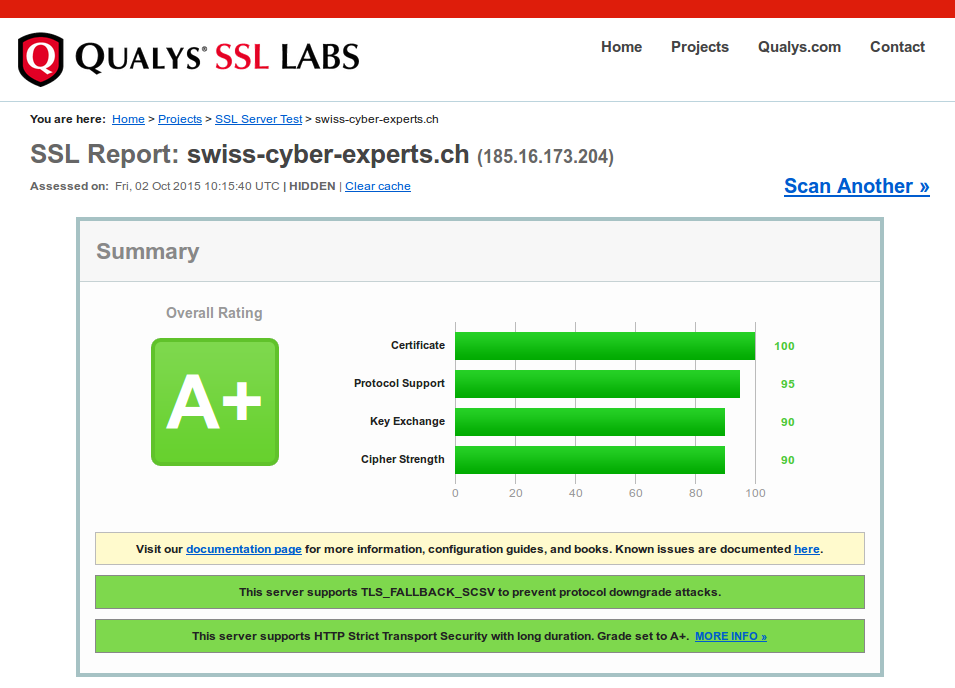 Die Höchstnote ist mit dieser Anleitung in Reichweite.VerweiseWikipedia OpenSSLApache Mod_SSLStartSSL ZertifikateSSLLabsOpenSSL CookbookBulletproof SSL und TLSKeylength.com - Hintergrundinformationen zu Ciphers und Keys